PROJEKTZałącznik do Uchwały 
Nr     /        /16Rady Miasta Tychy z dnia 24 listopada 2016r.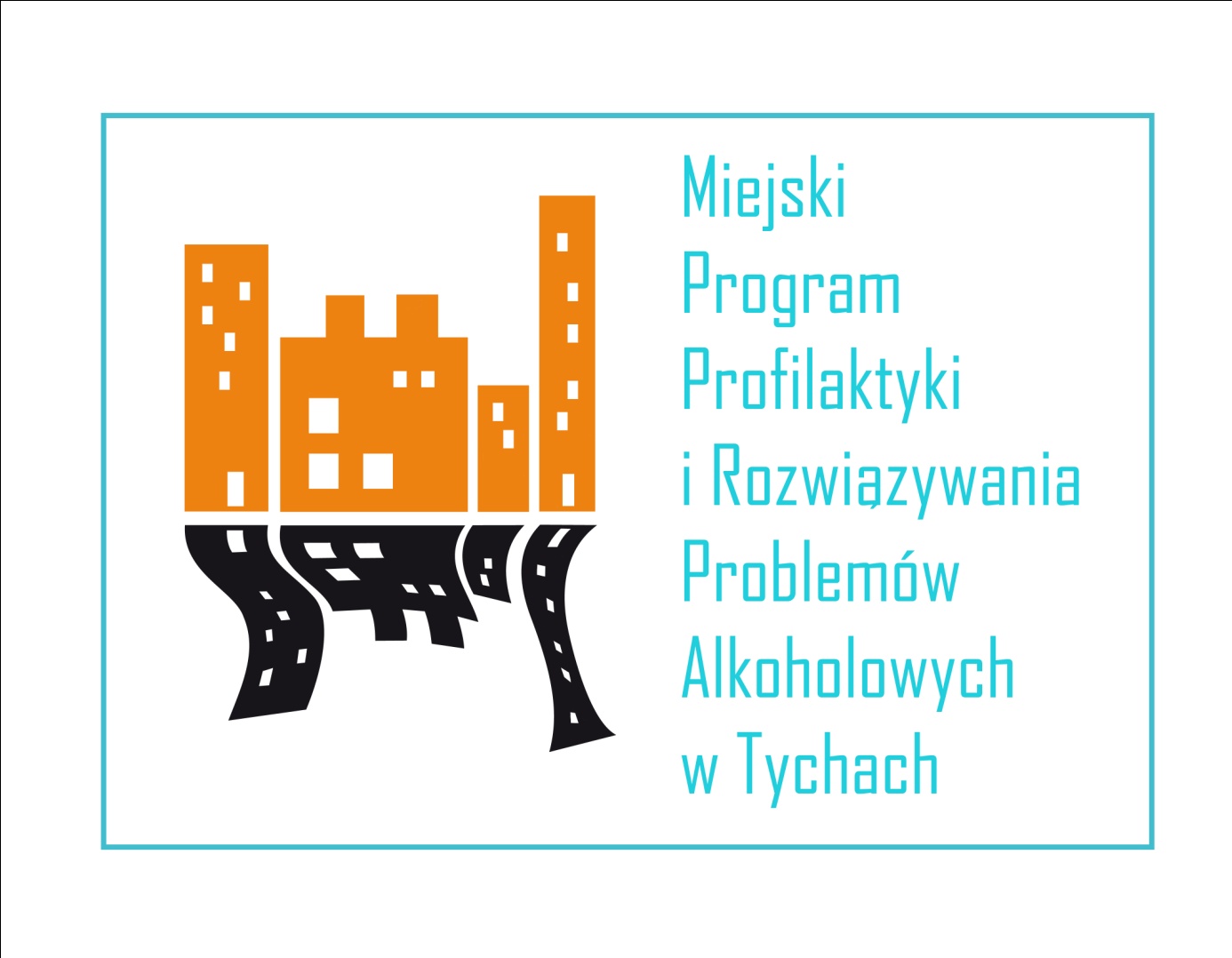 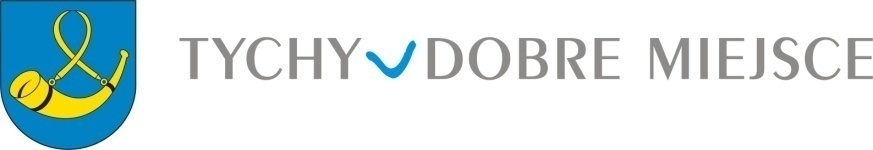 SPIS TREŚCI:Wprowadzenie……………………………………………………..……………………	3Diagnoza ……………..…………………………………………………….…………..	6Lokalna dostępność alkoholu…………………………………………….……………	6Spożywanie alkoholu przez osoby nieletnie…………………………………………	8Szkody występujące u członków rodzin z problemem alkoholowym……………..	10Naruszanie praw i porządku przez osoby nietrzeźwe………………………………	12Realizatorzy programu…………………………………..…………………………….	12Zasoby lokalne………………………………………………………………...............	13Dane teleadresowe…………………………………………..………………………...	14Cele……………………………………….……………….………………...................	15Zadania i działania…………………….……………………………….……………....	15Ustalenia końcowe…………………..………………………………………..............	20Sposób realizacji zadań……………………………………………………………….	20Wynagrodzenia członków MKRPA……….…………………………………………..	20Kontrola tyskich punktów sprzedaży i podawania alkoholu……………………….	21Budżet MPPiRPA………………………………………………………………………	21Ewaluacja………………………………………………..………………..…………….	21WprowadzenieMiejski Program Profilaktyki i Rozwiązywania Problemów Alkoholowych kompleksowo reguluje zagadnienia dotyczące przeciwdziałania problemom wynikającym z uzależnień oraz minimalizacji szkód społecznych i indywidualnych, wynikających z nadużywania alkoholu. Działania z powyższego zakresu są realizowane na terenie miasta Tychy zgodnie z Narodowym Programem Zdrowia, o którym mowa w art. 9 ust. 1 ustawy z dnia 11 września 2015 r. o zdrowiu publicznym (Dz. U. poz. 1916).Zwykło się uważać, że alkoholizm jest źródłem wszystkich kwestii problematycznych związanych ze spożywaniem alkoholu. Jednakże w miarę analizowania rzeczywistości łatwo jest zauważyć, że nie wszystkie szkody związane z alkoholem są spowodowane uzależnieniem od niego. Uzależnienie od alkoholu to tylko jedna z kategorii problemów związanych z alkoholem. Zgodnie z zasadą paradoksu prewencyjnego najwięcej szkód związanych z alkoholem powodują osoby nieuzależnione od niego. Przykładem mogą tu być wypadki spowodowane przez nietrzeźwych kierowców czy zakłócenia ciszy nocnej przez osoby pijane. W obu wymienionych przykładach stwierdzimy fakt wypicia alkoholu, ale nie koniecznie uzależnienia od niego. Dlatego od kilkunastu lat zgodnie z terminologią międzynarodową miasto Tychy zajmuje się „rozwiązywaniem problemów alkoholowych”, które w sposób pośredni lub bezpośredni dotykają wszystkich mieszkańców. Program skierowany jest do wszystkich Tyszan, którzy w życiu prywatnym lub zawodowym spotykają się z problemem nadużywania alkoholu oraz jego konsekwencjami, a także do wszystkich zainteresowanych tą problematyką, a w szczególności do:dzieci i młodzieży zagrożonej uzależnieniem od alkoholu oraz ich rodziców, opiekunów i nauczycieli;osób dorosłych zagrożonych uzależnieniem od alkoholu, w tym osób pijących szkodliwie lub ryzykownie;osób uzależnionych od alkoholu;osób uzależnionych po ukończeniu terapii („trzeźwych alkoholików”);osób współuzależnionych, Dorosłych Dzieci Alkoholików; osób doświadczających przemocy w rodzinach z problemem alkoholowym;osób zawodowo zajmujących się problematyką alkoholową.Szeroka perspektywa szkód powodowanych przez alkohol wymaga podejmowania wszechstronnych działań, mających na celu zmniejszenie destrukcyjnych skutków nadużywania alkoholu. Szkody wynikające z nadużywania alkoholu występują we wszystkich obszarach życia ludzkiego, a są nimi m.in.:Szkody występujące u osób pijących (np. degradacja zdrowia fizycznego, życia emocjonalnego i społecznego funkcjonowania).Szkody występujące u członków rodzin alkoholowych (np. zaburzenia emocjonalne, schorzenia psychosomatyczne).Alkoholowa dezorganizacja środowiska pracy (np. absencja, wypadki, obniżenie wydajności pracy).Naruszanie prawa i porządku przez osoby nietrzeźwe (np. przestępczość, przemoc w rodzinach alkoholowych, prowadzenie pojazdów w stanie nietrzeźwości).Naruszenia prawa związane z obrotem alkoholem (np. sprzedaż alkoholu osobom nieletnim).Niekorzystne społecznie zmiany w strukturze picia napojów alkoholowych (np. spadek wieku inicjacji alkoholowej, wzrost spożycia alkoholu przez dzieci i młodzież).Zapisy, dotyczące podjęcia intensywnych i skutecznych działań profilaktycznych, leczniczych, prewencyjnych i rehabilitacyjnych, redukujących szkody wywołane przez alkohol, znajdują się w wielu dokumentach o zasięgu globalnym oraz europejskim. Wszystkie kraje członkowskie Światowej Organizacji Zdrowia podpisując „Globalną Strategię Redukującą Szkodliwe Spożywanie Alkoholu” - uznały nadmierną konsumpcję alkoholu za główne zagadnienie dotyczące zdrowia publicznego i ważny czynnik ryzyka dla populacji. Rekomendacje zawarte w różnych dokumentach WHO opisują konkretne działania, które mogą być podejmowane zarówno na poziomie państw, jak i samorządów lokalnych. Wskazówki, dotyczące zadań realizowanych w zakresie profilaktyki alkoholowej, na poziomie europejskim zawiera „Strategia Unii Europejskiej w zakresie wspierania państw członkowskich w ograniczaniu szkodliwych skutków spożywania alkoholu”. Wyznacza ona pięć priorytetowych obszarów działań:ochronę młodzieży, dzieci i dzieci nienarodzonych;zmniejszenie liczby rannych i ofiar śmiertelnych w wypadkach drogowych, spowodowanych prowadzeniem pojazdu pod wpływem alkoholu;zapobieganie szkodliwym skutkom nadużywania alkoholu wśród dorosłych i ograniczenie negatywnego wpływu alkoholu w miejscu pracy;informowanie, szkolenie i podnoszenie świadomości na temat wpływu szkodliwego i niebezpiecznego spożywania alkoholu oraz odpowiedzialnej kultury spożywania alkoholu;rozwój, wspieranie i prowadzenie wspólnej bazy danych.Niniejszy Miejski Program Profilaktyki i Rozwiązywania Problemów Alkoholowych na rok 2017, zwany dalej MPPiRPA, jest skorelowany z następującymi dokumentami o zasięgu krajowym, wojewódzkim i lokalnym:Treść powyższych dokumentów sygnalizuje wyraźną konieczność wielopłaszczyznowego podejścia do przeciwdziałania i rozwiązywania problemów alkoholowych. Miasto Tychy należy do Ogólnopolskiej Sieci Gmin Wiodących, certyfikowanej przez Państwową Agencję Rozwiązywania Problemów Alkoholowych. Gminy wiodące realizują wszystkie zadania, wynikające z art. 41 ustawy z dnia 26 października 1982r. o wychowaniu w trzeźwości i przeciwdziałaniu alkoholizmowi. W tym zakresie tyski samorząd w ramach realizacji polityki społecznej monitoruje rozmiar problemów alkoholowych oraz podejmuje różne przedsięwzięcia służące ich rozwiązaniu. W niniejszym Programie w oparciu o dane statystyczne uzyskane od Realizatorów Programu dokonano analizy zagrożeń z obszaru uzależnienia od alkoholu.DiagnozaLokalna dostępność alkoholuUchwała nr XX/429/12 Rady Miasta Tychy z dnia 28 czerwca 2012 r. w sprawie ustalenia liczby punktów sprzedaży napojów zawierających powyżej 4,5% alkoholu (z wyjątkiem piwa) przeznaczonych do spożycia poza miejscem sprzedaży jak i w miejscu sprzedaży ustaliła limit w wysokości 420 punktów łącznie (detal i gastronomia), w tym:liczbę 220 punktów sprzedaży napojów zawierających powyżej 4,5% alkoholu (z wyjątkiem piwa), przeznaczonych do spożycia poza miejscem sprzedaży,liczbę 200 punktów sprzedaży napojów zawierających powyżej 4,5% alkoholu (z wyjątkiem piwa), przeznaczonych do spożycia w miejscu sprzedaży.Na dzień 30 czerwca 2016r. w Tychach działa 325 (211 punktów sprzedaży detalicznej i 114 punktów gastronomicznych) punktów sprzedaży alkoholu powyżej 4,5 % (z wyjątkiem piwa).Poniższe tabele przedstawiają szczegółowe analizy liczby punktów sprzedaży napojów alkoholowych w Tychach. Jeden punkt sprzedaży alkoholu przypada na ok.298 mieszkańców miasta Tychy. Jeżeli chodzi o sprzedaż detaliczną to jeden punkt przypada na 496 mieszkańców, natomiast jeden punkt gastronomiczny, w którym są sprzedawane napoje alkoholowe przypada na 745 mieszkańców.W roku 2015 na wniosek Miejskiej Komisji Rozwiązywania Problemów Alkoholowych dokonano zmiany uchwały Rady Miasta Tychy w sprawie zasad usytuowania na terenie miasta Tychy miejsc sprzedaży i podawania napojów alkoholowych, poprzez uaktualnienie katalogu miejsc na terenie miasta Tychy, na których nie mogą być usytuowane miejsca sprzedaży i podawania napojów alkoholowych. Uchwała rozszerzała katalog tzw. „obiektów chronionych” t. j. miejsc w stosunku, do których punkty sprzedaży napojów alkoholowych przeznaczonych do spożycia poza miejscem sprzedaży nie mogą być usytuowane w odległości mniejszej niż 50 m. Ponadto w uchwale określony został także sposób pomiaru odległości punktu sprzedaży alkoholu od „obiektu chronionego”. Zapis ten pozwolił na jednakową interpretacje pojęcia „odległości” dla stron postępowania administracyjnego w przypadku złożenia wniosku o wydanie zezwolenia na sprzedaż napojów alkoholowych.22 października 2015 r. miasto Tychy przystąpiło do V edycji programu edukacyjnego pn.: „Pozory mylą, dowód nie”, zorganizowane przez Związek Pracodawców Przemysłu Piwowarskiego – Browary Polskie z Komendą Główną Policji. W ramach kampanii udostępniona została bezpłatna platforma e-learningowa „Odpowiedzialny Sprzedawca”. W roku 2016 wysłano 425 zaproszeń do właścicieli punktów sprzedaży napojów alkoholowych (detal: 259 i gastronomia: 166) na bezpłatne szkolenia z profesjonalnym trenerem rozwijające umiejętność asertywnego odmawiania sprzedaży alkoholu osobom nieletnim.W dniach 2 i 3 lutego zorganizowano we współpracy z Kompanią Piwowarską szkolenia na temat odpowiedzialnej sprzedaży. Podczas szkoleń omówiono zagadnienia kontroli wieku kupujących alkohol, szkód powodowanych piciem alkoholu przez nieletnich, prawnych aspektów sprzedaży napojów alkoholowych oraz praktycznie ćwiczono umiejętności związane z obsługą klienta w trudnych sytuacjach. W szkoleniu wzięło udział 21 osób – w tym menedżerowie i sprzedawcy, pracujący w punktach sprzedaży alkoholu (również na stacjach benzynowych). Szkolenie zostało przeprowadzone przez trenerów z MJR Consulting - Michała Rząckiego oraz Jerzego Rządzkiego. (J. Rządzki jest rekomendowanym przez PARPĘ instruktorem, posiadających doświadczenie w realizacji szkoleń dla sprzedawców napojów alkoholowych. Zespół roboczy pod kierownictwem J. Rządzkiego w roku 2009 rozbudował rekomendowany przez PARPĘ program szkolenia dla sprzedawców alkoholu).W roku 2016 przeprowadzono projekt pn.: „Tyska Międzypokoleniowa Koalicja Nieobojętnych – kampania społeczna na rzecz przeciwdziałania sprzedaży alkoholu niepełnej młodzieży w Tychach” prowadzonego przez Ogólnopolskie Stowarzyszenie Rodzice Przeciwko Sprzedaży Alkoholu Nieletnim. W ramach współpracy z RoPSAN Prezydent Miasta Tychy wystosował pismo do 254 właścicieli punktów sprzedaży alkoholu informujące o działaniach z zakresu profilaktyki uzależnień w Tychach oraz z prośbą o odpowiedzialną sprzedaż alkoholu w mieście.Z badań w roku 2016, opartych na  metodzie „tajemniczego klienta” w 30 losowo wybranych małych i średnich sklepach osiedlowych, sprzedających alkohol, działających na terenie Tychów wynikło, że w co piątym sklepie (20% badanych) sprzedawcy odmówili takiej sprzedaży, żądając wcześniej okazania dowodu osobistego. Nie jest to wynik satysfakcjonujący, ale - w porównaniu z rokiem 2014, gdzie podczas takiego samego badania 100% sprzedawców nie pytając o wiek była gotowa sprzedać alkohol „młodym audytorom” – należy uznać go za sukces.Jednym z nowych postulatów coraz częściej pojawiających się w opinii publicznej jest zakaz handlu alkoholem na stacjach benzynowych. W Tychach funkcjonuje 32 stacji benzynowych. Na 17 stacjach sprzedawane są napoje alkoholowe, z tym, że 13 pozwoleń na sprzedaż alkoholu uzyskali dystrybutorzy paliw, a 4 pozwolenia uzyskali właściciele punktów gastronomicznych i sklepów, znajdujących się w bezpośrednim sąsiedztwie stacji. W 2016 r. zrealizowano projekt pn.: „Powstrzymać pijanego kierowcę – kampania społeczna na rzecz przeciwdziałania sprzedaży alkoholu nietrzeźwym kierowcom w Tychach”, przeprowadzony przez Ogólnopolskie Stowarzyszenie Rodzice Przeciwko Sprzedaży Alkoholu Nieletnim. W ramach zadania wykonano badania metodą „tajemniczego klienta” w 20 losowo wybranych placówkach sprzedających alkohol, działających na terenie Tychów (stacje paliw, super i hipermarkety) – w 8 stacjach paliw oraz 12 super i hipermarketach.Spośród 20 prób zakupu piwa przeprowadzonych w ramach badania, tylko dwie zakończyły się odmową sprzedaży alkoholu przez sprzedawcę (10%). 80% prób zakupu alkoholu podjętych przez „młodych audytorów” zakończyło się sprzedażą piwa. Podjęto również 18 interwencji przez drugiego audytora, z których 16 było skutecznych. Po badaniu wysłano zaproszenia na seminarium szkoleniowe oraz konferencję nt. odpowiedzialnej sprzedaży. W obu spotkaniach wzięło udział w sumie 69 osób.W zeszłorocznym MPPiRPA działaniem priorytetowym wymienionym na rok 2016 z tego obszaru było uruchomienie szkoleń dla sprzedawców alkoholu z zakresu opowiedzianej sprzedaży. Cel ten udało się zrealizować poprzez przeprowadzenie dwóch szkoleń dla sprzedawców oraz przekazanie informacji o bezpłatnej platformie zawierającej szkolenia za pośrednictwem Internetu.Działanie priorytetowe na rok 2017: Kontynuacja warsztatowych szkoleń dla właścicieli punktów sprzedaży alkoholu oraz dla sprzedawców alkoholu z zakresu odpowiedzialnej dystrybucji napojów alkoholowych.Spożywanie alkoholu przez osoby nieletnie Napoje alkoholowe są najbardziej rozpowszechnioną substancją psychoaktywną wśród młodzieży szkolnej. W 2015r. w ramach międzynarodowego projektu: „European School Survey Project on Alcohol and Drugs” („Europejskiego Programu Badań Ankietowych w Szkołach na temat Alkoholu i Narkomanii” ESPAD) zrealizowano audytoryjne badania ankietowe na próbie reprezentatywnej uczniów klas trzecich szkół gimnazjalnych (wiek: 15-16 lat) oraz klas drugich szkół ponadgimnazjalnych (wiek: 17-18 lat) naszego kraju. W Raporcie (J. Sierosławski: „Używanie alkoholi i narkotyków przez młodzież szkolną. Raport z ogólnopolskich badań ankietowych zrealizowanych w 2015r., Warszawa 2015) podsumowano, że próby picia ma za sobą 83,8% gimnazjalistów z klas trzecich i 95,8% uczniów drugich klas szkół ponadgimnazjalnych. Picie napojów alkoholowych jest na tyle rozpowszechnione, że w czasie ostatnich 30 dni przed badaniem piło 48,6% piętnasto-szesnastolatków i 82,3% siedemnasto-osiemnastolatków. Najbardziej popularnym napojem alkoholowym wśród całej młodzieży jest piwo, a najmniej – wino. Wysoki odsetek badanych przyznaje się do przekraczania progu nietrzeźwości. W czasie ostatnich 30 dni przed badaniem, chociaż raz upiło się 12,5% uczniów z młodszej kohorty i 19,7% ze starszej grupy wiekowej. W czasie całego życia ani razu nie upiło się tylko 63,1% uczniów młodszych i 35,6% uczniów starszych.W raporcie ogólnopolskim dokonano podsumowania wyników badań z ostatnich 16 lat. Analizując wskaźniki częstotliwości picia alkoholu wśród gimnazjalistów po wzroście w latach 1995 – 2003 zaznacza się trend spadkowy z wyraźnym nasileniem w roku 2015r. W starszej kohorcie wskaźniki wzrosły tylko w 1999r. i od tego czasu mamy do czynienia ze stabilizacją.Analizując badania tyskie prowadzone metodą ESPAD możemy również zauważyć tendencję spadkową w grupie gimnazjalistów:Wysoki odsetek konsumentów w klasach starszych spowodowany może być faktem, że w momencie badania większość uczniów z tych klas była już pełnoletnia lub zbliżała się do wieku dorosłości. Niepokój jednak powinna budzić tendencja wzrostowa wskaźników picia alkoholu, zobrazowana w poniższej tabeli:Chłopcy w tyskich gimnazjach najczęściej pierwszy raz próbowali piwa mając 15 lat (14,08%), dziewczęta natomiast rok wcześniej (15,13%). W stosunku do roku 2011 wiek inicjacji wśród chłopców wzrósł o rok, a dla dziewcząt pozostał bez zmian, a w porównaniu do roku 2007 wzrósł o co najmniej 2 lata dla chłopców oraz o co najmniej rok dla dziewcząt. Wśród młodzieży starszej, zarówno chłopcy jak i dziewczęta pierwsze piwo wypili mając 16 lat i więcej (odpowiednio 30,99% i 29,55%). Również z badań z roku 2011 wynika, że pierwszy kontakt z tym alkoholem uczniowie szkół ponadgimnazjalnych mieli będąc w tym wieku, z tym, że wśród dziewcząt równie często był to wiek lat 15. Natomiast w porównaniu do roku 2007, wiek pierwszego spożycia piwa wzrósł o co najmniej 3 lata. Znajomość przybliżonego wieku inicjacji pokazuje, kiedy należy obejmować uczniów programami/działaniami profilaktycznymi. Szczególnym wyzwaniem jest znaczne rozpowszechnienie picia alkoholu przez dziewczęta. Większość wskaźników u dziewcząt jest podobna do notowanej u chłopców. W związku z zaobserwowanym zjawiskiem rekomenduje się realizację programów profilaktycznych obejmujących kwestie zdrowia prokreacyjnego. Tyskie badania pokazują, że tak samo jak w roku 2011 najczęstszym miejscem spożywania alkoholu jest miejsce zamieszkania - obecnie co czwarty uczeń ostatni raz alkohol pił we własnym, a co piąty w cudzym domu. Prawie 12 % badanych zadeklarowało, że ostatni raz piło alkohol na ulicy, w parku lub w innym miejscu ogólnodostępnym (11,90%). Dziewczęta częściej niż chłopcy spożywały alkohol w domu (niezależnie czy własnym czy cudzym) oraz w pubie lub barze, natomiast chłopcy liczniej wybierali miejsca ogólnodostępne.Ważnym czynnikiem chroniącym młodzież przed piciem napojów alkoholowych są prawidłowe postawy rodzicielskie, a w szczególności brak przyzwolenia na picie napojów alkoholowych, przynajmniej do czasu osiągnięcia pełnoletniości. Zgodnie z wynikami badań ogólnopolskich tylko niewiele ponad połowa gimnazjalistów i trochę ponad jedna czwarta uczniów szkół ponadgimnazjalnych spotyka się z takim bezwzględnym zakazem ze strony swoich rodziców. Wyniki badania wskazują zatem na potrzebę edukacji rodziców w tym zakresie.Działanie priorytetowe na rok 2017: Kontynuacja rekomendowanych programów profilaktycznych o sprawdzonej efektywności, skierowanych do tyskiej młodzieży, obejmujących elementy profilaktyki FAS i FASD, zawierających działania skierowane również do rodziców.Szkody występujące u członków rodzin z problemem alkoholowymUzależnienie od alkoholu jest zaburzeniem biopsychospołecznym. Przyczynia się do rozwoju szeregu poważnych chorób oraz powoduje dezorganizację życia społecznego osób nim dotkniętych i ich rodzin. Posługując się wskaźnikami Państwowej Agencji Rozwiązywania Problemów Alkoholowych można szacunkowo ocenić skalę problemów związanych  z nadużywaniem alkoholu w naszym mieście. Przy liczbie mieszkańców 122 645 (dane z dnia 30 września 2016r.) przedstawia się ona następująco: Liczba osób uzależnionych od alkoholu - ok. 2% populacji tj. ok. 2 453 osoby. Dorośli żyjący w otoczeniu alkoholika (współmałżonkowie, rodzice) - ok. 4% populacji tj. ok. 4 906 osób. Dzieci wychowujące się w rodzinach alkoholików - ok. 4% populacji tj. ok. 4 906 dzieci.Osoby pijące szkodliwie - 5-7% populacji tj. 6 132 – 8 585 osób. Z danych Miejskiej Komisji Rozwiązywania Problemów Alkoholowych w Tychach wynika, że w pierwszym półroczu 2016 roku podjęto czynności zmierzające do nałożenia obowiązku poddania się leczeniu w zakładzie lecznictwa odwykowego wobec 70 osób. Poniższa tabela przedstawia liczbę wniosków o podjęcie czynności zmierzających do nałożenia obowiązku poddania się leczeniu w zakładzie lecznictwa odwykowego, które wpłynęły do Miejskiej Komisji Rozwiązywania Problemów Alkoholowych w poszczególnych latach w Tychach. W Tychach w Ośrodku Pomocy Psychologicznej Profilaktyki i Leczenia Uzależnienia Mens Sana prowadzone są Przychodnia Terapii Uzależnienia od Alkoholu i Innych Substancji Psychoaktywnych oraz Dzienny Oddział Terapii dla Osób Uzależnionych od Alkoholu i Innych Środków Psychoaktywnych. W 2015 r. w Ośrodku Mens Sana 22 mężczyzn i 2 kobiety brały udział w terapii na podstawie zobowiązania do leczenia przez sąd.W roku 2015 w Przychodni Terapii Uzależnienia od Alkoholu i Innych Substancji Psychoaktywnych Mens Sana ogółem zarejestrowano 728 osób uzależnionych, w tym 184 kobiet, z tych osób pierwszy raz do tej placówki zgłosiło się 454 osoby (,w tym 95 kobiet). W 2015 r. 33 osoby (, w tym 10 kobiet) ukończyło podstawowy program terapii uzależnień, a 30 osób (,w tym 6 kobiet) ukończyło program ponadpodstawowy. Ponadto do Przychodni zarejestrowano 21 mężczyzn i 241 kobiet współuzależnionych.Z danych podanych z Dziennego Oddziału Terapii dla Osób Uzależnionych od Alkoholu i Innych Środków Psychoaktywnych Mens Sana wynika, iż w roku 2015 - 119 mężczyzn i 13 kobiet podjęło terapię, z czego 96 mężczyzn i 11 kobiet po raz pierwszy w życiu zgłosiły się do tego Oddziału. W roku 2015 terapię podstawową w dziennym oddziale ukończyło 44 mężczyzn i 9 kobiet.Dodatkowym źródłem informacji o zakresie problemów związanych z alkoholem dostarczają dane Miejskiego Ośrodka Pomocy Społecznej. Od dwóch lat ponad 10% rodzin korzystających z pomocy tyskiego MOPS, stanowią rodziny borykające się z problemem alkoholizmu. W roku 2015 było to 214 rodzin, których członkami było 347 osoby. Uzależnienie od alkoholu bliskiej osoby wywiera negatywny wpływ na pozostałych członków rodziny, zarówno dorosłych jak i dzieci i jest czynnikiem prowadzącym do dysfunkcji rodziny. Niekorzystnym zjawiskiem, często towarzyszącym nadużywaniu alkoholu, jest przemoc domowa. Z informacji zawartych w sprawozdaniu z Ośrodka Interwencji Kryzysowej w Tychach, wynika, że w 2015 roku 35 osób trafiło do OIK z powodu przemocy domowej. Ponadto w 2015 Sąd Rejonowy w Tychach wydał 75 wyroków w związku z przemocą domową.Działaniem priorytetowym z tego obszaru było prowadzenie edukacji publicznej. Zostało zrealizowane m.in.: poprzez zorganizowanie w 2016 r. szkolenia dla profesjonalistów pn.: „Nowe cele i metody leczenia osób uzależnionych od alkoholu”, prowadzonego przez Jadwigę Fudała – Kierownika ds. Lecznictwa Odwykowego i Programów Medycznych Państwowej Agencji Rozwiązywania Problemów Alkoholowych; rozdysponowanie 1597 sztuk gadżetów promujących MPPiRPA oraz 347 sztuk ulotek i innych materiałów edukacyjno – informacyjnych oraz założenie podstrony ds. uzależnień na oficjalnej stronie internetowej Miasta Tychy www.umtychy.plDziałanie priorytetowe na rok 2017: Kontynuacja edukacji publicznej w zakresie profilaktyki uzależnień.Naruszanie prawa i porządku przez osoby nietrzeźweSzkód wyrządzanych przez alkohol nie przypisuje się wyłącznie osobom uzależnionym od alkoholu, lecz całej populacji osób pijących alkohol w sposób szkodliwy. Przykładem mogą być wypadki drogowe spowodowane pod wpływem alkoholu lub naruszenie porządku przez osoby nietrzeźwe. Z danych Komendy Miejskiej Policji wynika, iż w roku 2015 odnotowano 911 naruszeń prawa i porządku publicznego pod wpływem alkoholu, a 406 przestępstw dokonano pod wpływem alkoholu. Ponadto 4 234 wykroczeń było bezpośrednio związanych z alkoholem – nielegalna sprzedaż, nielegalny obrót alkoholem, nieprzestrzeganie przepisów ustawy o wychowaniu w trzeźwości i przeciwdziałaniu alkoholizmowi.W 2015r. odnotowano jeden wypadek spowodowany był przez nietrzeźwego kierowcę. Ponadto z danych Wydziału Ruchu Drogowego Komendy Miejskiej Policji wynika, że w roku 2015 liczba osób zatrzymanych pod wpływem alkoholu wyniosła 516, a w pierwszym półroczu 2016r. 244 osób. Poniższa tabela przedstawia dane obrazujące liczbę osób, którym zatrzymano uprawnienia do kierowania pojazdem z powodu spożywania alkoholu. Gmina nie jest obojętna na tego typu dane. W 2016 roku uruchomiony został program psychokorekcyjny dla kierowców zatrzymanych za jazdę w stanie nietrzeźwości lub w stanie po użyciu alkoholu.Działanie priorytetowe na rok 2017: Kontynuacja działań skierowanych do kierowców oraz do przyszłych kierowców.Realizatorzy programuGłównym realizatorem MPPiRPA jest Wydział Spraw Społecznych i Zdrowia Urzędu Miasta Tychy. W realizacji MPPiRPA uczestniczyć będą również:1) Jednostki organizacyjne Urzędu Miasta Tychy:a) Wydział Informacji, Promocji i Współpracy z Zagranicąb) Wydział Działalności Gospodarczejc) Wydział Przygotowania i Realizacji Inwestycjie) Wydział Komunikacjif) Straż Miejska2) Jednostki organizacyjne Miasta Tychy:a) Miejski Zarząd Oświatyb) Miejski Ośrodek Pomocy Społecznej, w tym Ośrodek Interwencji Kryzysowejd) Miejskie Centrum Kulturye) Miejski Ośrodek Sportu i Rekreacjif) Placówka Pieczy Zastępczej „Kwadrat”3) Inne podmioty:a) Miejska Komisja Rozwiązywania Problemów Alkoholowychb) Powiatowy Urząd Pracyc) Poradnia Psychologiczno - Pedagogicznad) Ośrodek Pomocy Psychologicznej Profilaktyki i Leczenia Uzależnień Mens Sanae) Komenda Miejska Policjif) Prokuratura Rejonowag) Sąd Rejonowyh) organizacje pozarządowe, działające w obszarze uzależnieńi) inne osoby i podmioty realizujące zadania w obszarze profilaktyki uzależnień, przeciwdziałania przemocy domowej oraz pomocy społecznej.Zasoby lokalneMiejski Program Profilaktyki i Rozwiązywania Problemów Alkoholowych na rok 2017 zawiera zadania, które będą realizowane z wykorzystaniem istniejących zasobów, służących rozwiązywaniu problemów wynikających z uzależnień.Dane teleadresowe (stan na dzień 30 września 2016r.)CeleNiniejszy Program, zgodnie z ustawowym umocowaniem ma charakter dokumentu rocznego, jednakże warto zaznaczyć , że większość zadań i działań zapisanych w niniejszym MPPiRPA, przewidzianych do realizacji w 2017 roku - jest kontynuacją działalności prowadzonej, w tym zakresie w latach ubiegłych. Dzięki czemu realizowane jest długofalowe, konsekwentne postępowanie, nastawione na osiąganie trwałych rezultatów, co znajduje również umocowanie w Strategii Rozwiązywania Problemów Społecznych miasta Tychy na lata 2014 - 2020.ZadaniaDZIAŁANIA PRZEWIDZIANE DO REALIZACJI W 2017 ROKUUSTALENIA KOŃCOWESposób realizacji zadańWydział Spraw Społecznych i Zdrowia inicjuje oraz koordynuje realizację MPPiRPA, odpowiedzialny jest również za formalną i merytoryczną prawidłowość wydatkowanych środków przeznaczonych na realizację zadań wynikających z Programu.Wydział Spraw Społecznych i Zdrowia na zlecenie Prezydenta Miasta, poprzez upoważnionych pracowników Wydziału, dokonuje kontroli prawidłowości wykonywania zadań w ramach MPPiRPA przez Realizatorów. Prawo kontroli przysługuje w toku realizacji zadań lub po ich zakończeniu, zarówno w siedzibie Realizatorów, jak i w miejscu realizacji zadań. Realizatorzy zadań na żądanie kontrolujących są zobowiązani udostępnić lub dostarczyć dokumenty i inne nośniki informacji oraz udzielić ustnie lub na piśmie wszelkich informacji i wyjaśnień dotyczących kontrolowanych zadań, w terminie określonym przez kontrolujących.Przekazywanie zadań do realizacji innym Wydziałom Urzędu Miasta oraz jednostkom organizacyjnym Miasta następuje poprzez zmianę dysponenta środków.Zlecenia zewnętrzne oraz zakupy dokonywane są w trybie ustawy o działalności pożytku publicznego i o wolontariacie lub w trybie ustawy prawo zamówień publicznych.Wynagrodzenia członków Miejskiej Komisji Rozwiązywania Problemów AlkoholowychUstala się wynagrodzenie dla każdego z członków Zespołu Opiniującego Miejskiej Komisji:w kwocie 95 zł za każde posiedzenie Zespołu, wypłacane na podstawie umowy - zlecenia oraz listy poświadczającej obecność na posiedzeniu;przeprowadzających, poza godzinami pracy, kontrole placówek sprzedających alkohol, w kwocie 30 zł wypłacane na podstawie umowy - zlecenia oraz protokołu z przeprowadzonej kontroli.Kontrola tyskich punktów sprzedaży i podawania alkoholuW zakresie przestrzegania zasad i warunków korzystania z zezwolenia na sprzedaż napojów alkoholowych, a w tym w szczególności w zakresie przestrzegania zakazu sprzedaży i podawania alkoholu osobom nieletnim, wykonywane będą kontrole doraźne oraz kontrole w ramach ogólnopolskich kampanii społecznych. Kontrole te mogą być przeprowadzane m. in. przez członków Miejskiej Komisji Rozwiązywania Problemów Alkoholowych, przy współpracy z pracownikami Policji oraz Straży Miejskiej w Tychach.Podejmowane będą także interwencje w przypadku złamania zakazu sprzedaży alkoholu osobom nieletnim lub nietrzeźwym oraz w przypadku złamania zakazu promocji i reklamy napojów alkoholowych.Budżet Miejskiego Programu Profilaktyki i Rozwiązywania Problemów AlkoholowychZadania ujęte w niniejszym Programie finansowane są ze środków budżetu miasta, zgodnie z uchwałą w sprawie budżetu miasta Tychy na rok 2017.EwaluacjaNarzędzia ewaluacji Programu:systematyczne zbieranie i analiza danych, dotyczących realizacji Miejskiego Programu Profilaktyki i Rozwiązywania Problemów Alkoholowych;monitoring realizacji zadań;sporządzanie dwa razy w roku sprawozdania finansowego i merytorycznego z realizacji Miejskiego Programu Profilaktyki i Rozwiązywania Problemów Alkoholowych.NAZWAMIEJSKI PROGRAM PROFILAKTYKI I ROZWIĄZYWANIA PROBLEMÓW ALKOHOLOWYCH NA ROK 2017PODSTAWA PRAWNAUstawa z dnia 26 października 1982 r. o wychowaniu w trzeźwości i przeciwdziałaniu alkoholizmowiUstawa z dnia 11 września 2015 r. o zdrowiu publicznymUstawa z dnia 24 kwietnia 2003 r. o działalności pożytku publicznego i o wolontariacieUstawa z dnia 12 marca 2004 r. o pomocy społecznejUstawa z dnia 13 czerwca 2003 r. o zatrudnieniu socjalnymUstawa z dnia 29 lipca 2005 r. o przeciwdziałaniu przemocy w rodzinieUstawa z dnia 15 kwietnia 2011 r. o działalności leczniczejUstawa z dnia 27 sierpnia 2009 r. o finansach publicznychUstawa z dnia 29 stycznia 2004 r. prawo zamówień publicznychUstawa z dnia 8 marca 1990 r. o samorządzie gminnym Ustawa z dnia 27 sierpnia 2004 r. o świadczeniach opieki zdrowotnej finansowanych ze środków publicznychUstawa z dnia 19 sierpnia 1994 r. o ochronie zdrowia psychicznegoUstawa z dnia 9 czerwca 2011 o wspieraniu rodziny i systemie pieczy zastępczejKrajowe dokumenty strategiczneNarodowy Program Zdrowia na lata 2016-2020:CEL OPERACYJNY 2: Profilaktyka i rozwiązywanie problemów związanych z używaniem substancji psychoaktywnych, uzależnieniami behawioralnymi i innymi zachowaniami ryzykownymi.Krajowe dokumenty strategiczneNarodowy Program Bezpieczeństwa Ruchu Drogowego 2013‐2020FILAR: Bezpieczny człowiek:PRIORYTET 1 – Kształtowanie bezpiecznych zachowań uczestników ruchu drogowego,PRIORYTET 2 – Ochrona uczestników ruchu drogowego.FILAR: Bezpieczny pojazdPRIORYTET 2 – Doskonalenie systemów bezpieczeństwa w pojazdachWojewódzkie programy strategiczneStrategia Rozwoju Województwa Śląskiego „Śląskie 2020+”OBSZAR PRIORYTETOWY: (B)Szanse rozwojowe mieszkańcówCEL STRATEGICZNY: Województwo śląskie regionem o wysokiej jakości życia opierającej się na powszechnej dostępności do usług publicznych o wysokim standardzieCEL OPERACYJNY: B.1. Poprawa kondycji zdrowotnej mieszkańców województwaCEL OPERACYJNY: B.3. Harmonia społeczna i wysoki kapitał zaufania oraz dogodne warunki życia mieszkańcówWojewódzkie programy strategiczneStrategia Polityki Społecznej Województwa Śląskiego na lata 2006–2020. Aktualizacja 2015OBSZARY PRIORYTETOWE: Wspieranie rodzin w pełnieniu ich funkcji, w tym w zapewnieniu opieki nad osobami zależnymiRozwój ekonomii społecznej jako instrumentu integracji społeczno - zawodowej i dostarczyciela powszechnie dostępnych usług społecznychWyrównywanie szans wychowawczych i edukacyjnych dzieci i młodzieży. Wspieranie działań ukierunkowanych na efektywną profilaktykę i socjalizację, w tym przez organizowanie różnorodnych form zagospodarowania czasu wolnego dla dzieci i młodzieżyTworzenie i rozwijanie spójnego systemu kształcenia ustawicznego i doskonalenia zawodowego kadr pomocy i integracji społecznej.Integrowanie działań na rzecz bezpieczeństwa publicznego.Podejmowanie działań na rzecz promocji, profilaktyki i edukacji zdrowotnejCELE STRATEGICZNE1. Tworzenie warunków do powstawania i właściwego funkcjonowania rodziny, zapewniającej prawidłowy rozwój i opiekę wszystkim jej członkom, zwłaszcza osobom zależnym. Wzmocnienie polityki prorodzinnej.5. Integracja i rozwój regionalnego systemu kształcenia ustawicznego i doskonalenia zawodowego kadr pomocy i integracji społecznej o charakterze wielosektorowej struktury współpracy, ze szczególnym uwzględnieniem konieczności rozwoju pracy socjalnej (w tym nowych zawodów i specjalności). 6. Wspieranie działań na rzecz profilaktyki i rozwiązywania  problemów uzależnień oraz przeciwdziałania przemocy w rodzinie.7. Wzmacnianie bezpieczeństwa publicznego. Wojewódzkie programy strategiczneŚląski Program Ochrony Zdrowia Psychicznego na lata 2013 - 2020CEL GŁÓWNY II Zapewnienie osobom z zaburzeniami psychicznymi, wielostronnej i powszechnie dostępnej opieki zdrowotnej oraz innych form opieki i pomocy, niezbędnych do życia w środowisku rodzinnym i społecznymCEL SZCZEGÓŁOWY 1: Upowszechnienie środowiskowego modelu psychiatrycznej opieki zdrowotnej - wdrożenie modelu zintegrowanej, środowiskowej opieki psychiatrycznej.DZIAŁANIE 1: Rozwinięcie i uzupełnienie sieci poradni zdrowia psychicznego i uzależnień, zapewniających opiekę dorosłym, dzieciom i młodzieży.Wojewódzkie programy strategiczneProgram Profilaktyki i Rozwiązywania Problemów Alkoholowych w Województwie Śląskim na lata 2016 - 2020CELE OPERACYJNE:Wspieranie i inspirowanie działań na rzecz profilaktyki i rozwiązywania problemów alkoholowych o zasięgu lub znaczeniu regionalnym.Współpraca na rzecz kształtowania właściwych postaw społecznych wobec problemów alkoholowych.Wspieranie lokalnych systemów profilaktyki i rozwiązywania problemów alkoholowych oraz przeciwdziałania przemocy w rodzinie w województwie śląskim.Wzmocnienie kadr realizujących zadania w zakresie profilaktyki i rozwiązywania problemów alkoholowych oraz przeciwdziałania przemocy w rodzinie.Wzmocnienie podmiotów wykonujących działalność leczniczą, realizujących zadania w zakresie przeciwdziałania alkoholizmowi na terenie województwa śląskiego.Wspieranie działań na rzecz reintegracji społecznej i zawodowej osób zagrożonych wykluczeniem społecznym z powodu problemów alkoholowych.Badanie i monitorowanie problemów alkoholowych.Programy miejskieStrategia Rozwoju Miasta Tychy 2020+CELE STRATEGICZNE:I. Wysoka jakość życia mieszkańców.II. Dobre warunki do rozwoju kapitału społecznego. CELE OPERACYJNE:I.1. Podnoszenie jakości świadczonych usług publicznych.I.3. Rozwój form aktywnego spędzania wolnego czasu.I.4. Zapewnienie wysokiego poziomu bezpieczeństwa publicznego, zdrowotnego i środowiskowego.II.2. Rozwój i promocja działań zapobiegających zjawisku wykluczenia społecznego.Programy miejskieStrategia Rozwiązywania Problemów Społecznych Miasta Tychy na lata 2014-2020CEL STRATEGICZNY 1.4. Organizowanie wsparcia na rzecz osób i rodzin z problemami uzależnień.CEL OPERACYJNY 1.4.1. Ograniczenie problemów społecznych i zdrowotnych związanych z używaniem środków psychoaktywnych.Programy miejskieGminny Program Wspierania Rodziny na lata 2015-2017CEL GŁÓWNY: Poprawa funkcjonowania rodziny przeżywającej trudności.CEL STRATEGICZNY: 1.2.: Rozwój i zwiększanie  dostępu do usług i infrastruktury społecznej.CEL OPERACYJNY:1.2.1.: Doskonalenie systemu wsparcia rodzin zagrożonych wykluczeniem społecznym z wykorzystaniem instrumentów aktywnej integracji.INNE DOKUMENTYRekomendacje Państwowej Agencji Rozwiązywania Problemów Alkoholowych do realizowania i finansowania gminnych programów profilaktyki i rozwiązywania problemów alkoholowych.Liczba ogółem wszystkich punktów sprzedaży 
napojów alkoholowych w gminieLiczba ogółem wszystkich punktów sprzedaży 
napojów alkoholowych w gminieLiczba ogółem wszystkich punktów sprzedaży 
napojów alkoholowych w gminieLiczba ogółem wszystkich punktów sprzedaży 
napojów alkoholowych w gminieLiczba ogółem wszystkich punktów sprzedaży 
napojów alkoholowych w gminieLiczba ogółem wszystkich punktów sprzedaży 
napojów alkoholowych w gminieLiczba ogółem wszystkich punktów sprzedaży 
napojów alkoholowych w gminieLiczba ogółem wszystkich punktów sprzedaży 
napojów alkoholowych w gminie2009201020112012201320142015I półrocze2016465465454444420432421413Liczba punktów sprzedaży napojów alkoholowych w gminie z napojami przeznaczonymi do spożycia (stan na 30.06.2016r.)Liczba punktów sprzedaży napojów alkoholowych w gminie z napojami przeznaczonymi do spożycia (stan na 30.06.2016r.)Liczba punktów sprzedaży napojów alkoholowych w gminie z napojami przeznaczonymi do spożycia (stan na 30.06.2016r.)Liczba punktów sprzedaży napojów alkoholowych w gminie z napojami przeznaczonymi do spożycia (stan na 30.06.2016r.)Liczba punktów sprzedaży napojów alkoholowych w gminie z napojami przeznaczonymi do spożycia (stan na 30.06.2016r.)Liczba punktów sprzedaży napojów alkoholowych w gminie z napojami przeznaczonymi do spożycia (stan na 30.06.2016r.)Liczba punktów sprzedaży napojów alkoholowych w gminie z napojami przeznaczonymi do spożycia (stan na 30.06.2016r.)Liczba punktów sprzedaży napojów alkoholowych w gminie z napojami przeznaczonymi do spożycia (stan na 30.06.2016r.)Liczba punktów sprzedaży napojów alkoholowych w gminie z napojami przeznaczonymi do spożycia (stan na 30.06.2016r.)1) poza miejscem sprzedaży1) poza miejscem sprzedaży1) poza miejscem sprzedaży1) poza miejscem sprzedaży1) poza miejscem sprzedaży2) w miejscu sprzedaży2) w miejscu sprzedaży2) w miejscu sprzedaży2) w miejscu sprzedażyogółem(wszystkich punktów)razemwedług zawartości alkoholuwedług zawartości alkoholuwedług zawartości alkoholurazemwedług zawartości alkoholuwedług zawartości alkoholuwedług zawartości alkoholuogółem(wszystkich punktów)razemdo 4,5%(oraz piwa)od 4,5 do 18%(z wyjątkiem piwa)pow. 18%razemdo 4,5%(oraz piwa)od 4,5% do 18%(z wyjątkiem piwa)pow. 18%41324824121120716516499114200720072011201120152015SZKOŁY GIMNAZJALNE(15 – 16 lat)Polska(ESPAD)Tychy 
(badania własne)Polska(ESPAD)Tychy(badania własne)Polska(ESPAD)Tychy(badania własne)Kiedykolwiek w życiu90,288,4 87,382,5 83,873,4W czasie 12 miesięcy przed badaniem78,964,078,365,571,764,7W czasie 30 dni przed badaniem57,3 50,6 57,66048,646,8Kiedykolwiek w życiu przekroczyli próg nietrzeźwości w życiu (upili się)51,9 44,6 44,544 36,939,3200720072011201120152015SZKOŁY PONADGIMNAZJALNE
(17-18 lat)Polska(ESPAD)Tychy 
(badania własne)Polska(ESPAD)Tychy(badania własne)Polska(ESPAD)Tychy(badania własne)Kiedykolwiek w życiu94,8 94,3 95,293 95,894,0W czasie 12 miesięcy przed badaniem92,075,091,678,592,792,3w czasie 30 dni przed badaniem79,5 70,8 80,482 82,385,0kiedykolwiek w życiu przekroczyli próg nietrzeźwości w życiu (upili się)70,7 63,0 65,764 64,477,0Liczba wniosków o podjęcie czynności zmierzających do nałożenia obowiązku poddania się leczeniu w zakładzie lecznictwa odwykowegoLiczba wniosków o podjęcie czynności zmierzających do nałożenia obowiązku poddania się leczeniu w zakładzie lecznictwa odwykowegoLiczba wniosków o podjęcie czynności zmierzających do nałożenia obowiązku poddania się leczeniu w zakładzie lecznictwa odwykowegoLiczba wniosków o podjęcie czynności zmierzających do nałożenia obowiązku poddania się leczeniu w zakładzie lecznictwa odwykowegoLiczba wniosków o podjęcie czynności zmierzających do nałożenia obowiązku poddania się leczeniu w zakładzie lecznictwa odwykowegoLiczba wniosków o podjęcie czynności zmierzających do nałożenia obowiązku poddania się leczeniu w zakładzie lecznictwa odwykowegoLiczba wniosków o podjęcie czynności zmierzających do nałożenia obowiązku poddania się leczeniu w zakładzie lecznictwa odwykowegoLiczba wniosków o podjęcie czynności zmierzających do nałożenia obowiązku poddania się leczeniu w zakładzie lecznictwa odwykowego2009201020112012201320142015I półrocze 201617223519517618116520570Liczba osób, którym zatrzymano uprawnienia do kierowania pojazdem z powodu spożywania alkoholuLiczba osób, którym zatrzymano uprawnienia do kierowania pojazdem z powodu spożywania alkoholuLiczba osób, którym zatrzymano uprawnienia do kierowania pojazdem z powodu spożywania alkoholuLiczba osób, którym zatrzymano uprawnienia do kierowania pojazdem z powodu spożywania alkoholuLiczba osób, którym zatrzymano uprawnienia do kierowania pojazdem z powodu spożywania alkoholuLiczba osób, którym zatrzymano uprawnienia do kierowania pojazdem z powodu spożywania alkoholuLiczba osób, którym zatrzymano uprawnienia do kierowania pojazdem z powodu spożywania alkoholuLiczba osób, którym zatrzymano uprawnienia do kierowania pojazdem z powodu spożywania alkoholu2009r.2010r.2011r.2012r.2013r.2014 r.2015 r.I półrocze 2016 r.190346398248277282280125PODMIOT:ZAKRES WSPÓŁPRACYMiejska Komisja Rozwiązywania Problemów Alkoholowych Inicjuje działania w zakresie określonym w art. 41  ust. 1 ustawy z dnia 26 października 1982 r. o wychowaniu w trzeźwości i przeciwdziałaniu alkoholizmowi, w tym pełni funkcję doradczą i opiniującą przy konstruowaniu i realizacji MPPiRPA. Podejmuje czynności zmierzające do orzeczenia o zastosowaniu wobec osoby uzależnionej od alkoholu obowiązku poddania się leczeniu w zakładzie lecznictwa odwykowego, opiniuje wnioski o wydanie zezwolenia na sprzedaż napojów alkoholowych pod względem zgodności z uchwałami, określającymi warunki lokalizacji i limit punktów sprzedaży napojów alkoholowych.Ośrodek Pomocy Psychologicznej Profilaktyki  i Leczenia Uzależnień Mens Sana Zakład lecznictwa odwykowego – Przychodnia Terapii Uzależnienia od Alkoholu i Innych Substancji Psychoaktywnych oraz Dzienny Oddział Terapii dla Osób Uzależnionych od Alkoholu i Innych Środków Psychoaktywnych. Realizuje programy psychoterapii uzależnień i współuzależnień oraz udziela indywidualnych świadczeń zapobiegawczo – leczniczych i rehabilitacyjnych osobom uzależnionym od alkoholu i członkom ich rodzin.Zakłady podstawowej opieki zdrowotnejDokonują wczesnego rozpoznawania ryzykownego i szkodliwego picia alkoholu przez osoby nieuzależnione i wynikających z tego szkód zdrowotnych oraz podejmuje interwencje w celu ograniczania picia alkoholu przez tych pacjentów, mogą stosować procedury przesiewowe służące wczesnemu wykrywaniu uzależnienia od alkoholu i kierowanie osób z podejrzeniem uzależnienia do konsultacji w poradniach lub przychodniach lecznictwa odwykowego.Placówki oświatowe, oświatowo – wychowawczeProwadzą profilaktyczną działalność informacyjną i edukacyjną adresowaną do dzieci i młodzieży oraz rodziców. Realizują Szkolne Programy Profilaktyczne. W Tychach mamy Poradnię Psychologiczno – Pedagogiczną, 22 przedszkola, 21 szkół podstawowych, 14 gimnazjów i 17 szkół ponadgimnazjalnych, podstawową szkołę muzyczną oraz 2 domy kultury.Placówki wsparcia dziennego oraz Placówka Pieczy Zastępczej „Kwadrat”Wspierają rodziny w zakresie pomocy w opiece i wychowaniu dzieci z rodzin przeżywających trudności w wypełnianiu funkcji opiekuńczo-wychowawczych. Współpracują z rodzicami/opiekunami, placówkami oświatowymi i podmiotami leczniczymi. Placówki wsparcia dziennego mogą być prowadzone w formie: opiekuńczej, specjalistycznej bądź pracy podwórkowej. W Tychach mamy 9 placówek wsparcia dziennego prowadzonych przez 6 podmiotów (MOPS oraz 5 organizacji pozarządowych).Miejski Ośrodek Pomocy Społecznej, w tym Ośrodek Interwencji KryzysowejRealizuje zadania wynikające z ustawy z dnia 12 marca 2004 r. o pomocy społecznej. Ośrodek udziela pomocy społecznej osobom i rodzinom, m. in. dotkniętych problemami uzależnień od alkoholu lub narkotyków. Zadaniem pomocy społecznej jest również zapobieganie trudnym sytuacjom życiowym poprzez podejmowanie działań zmierzających do życiowego usamodzielniania osób i rodzin oraz integracji ze środowiskiem. Podejmuje zespół interdyscyplinarnych działań na rzecz osób i rodzin, w tym dotkniętych przemocą, w celu zapobiegania lub pogłębiania się dysfunkcji.Komenda Miejska Policji i Straż MiejskaSłużby te realizują zadania związane w szczególności z zapobieganiem destrukcyjnym skutkom zachowań osób nietrzeźwych w miejscach publicznych oraz przeciwdziałaniu przemocy w rodzinie. Realizują również programy informacyjno - edukacyjne adresowane do dzieci i młodzieży.Instytucje kultury, Miejskie Centrum Kultury i Miejski Ośrodek Sportu i RekreacjiPromują bezpieczny i „wolny” od środków psychoaktywnych styl spędzania wolnego czasu, w szczególności w ramach realizacji programów adresowanych do dzieci i młodzieżySąd RejonowyIII Wydział Rodzinny i Nieletnich orzeka m. in. o obowiązku leczenia odwykowego.Centrum Integracji SpołecznejOrganizuje działania mające na celu pomoc w znalezieniu pracy, prace społecznie użyteczne, roboty publiczne, poradnictwo prawne, działalność samopomocową w zakresie zatrudniania, spraw mieszkaniowych i socjalnych, staże.Organizacje pozarządowe i grupy samopomocoweW Tychach działają: stowarzyszenie i kluby abstynenckie oraz grupy samopomocowe, realizują programy i projekty na rzecz dzieci, młodzieży i dorosłych, pomagają w wychodzeniu z uzależnienia oraz z zakresu przeciwdziałania przemocy domowej.Placówka / InstytucjaPlacówka / InstytucjaPlacówka / InstytucjaIlość miejscIlość miejscAdresAdresTelefonPlacówki pierwszego kontaktuPlacówki pierwszego kontaktuPlacówki pierwszego kontaktuPlacówki pierwszego kontaktuPlacówki pierwszego kontaktuPlacówki pierwszego kontaktuPlacówki pierwszego kontaktuPlacówki pierwszego kontaktuMiejska Komisja Rozwiązywania Problemów Alkoholowych Miejska Komisja Rozwiązywania Problemów Alkoholowych Miejska Komisja Rozwiązywania Problemów Alkoholowych XXal. Niepodległości 49 al. Niepodległości 49 (32) 776 35 09Ośrodek Pomocy Psychologicznej Profilaktyki 
i Leczenia Uzależnień Mens SanaOśrodek Pomocy Psychologicznej Profilaktyki 
i Leczenia Uzależnień Mens SanaOśrodek Pomocy Psychologicznej Profilaktyki 
i Leczenia Uzależnień Mens SanaXXul. Bukowa 20ul. Bukowa 20(32) 327-51-83Punkt Konsultacyjny ds. Uzależnień i PrzemocyPunkt Konsultacyjny ds. Uzależnień i PrzemocyPunkt Konsultacyjny ds. Uzależnień i PrzemocyXXul. Nałkowskiej 19ul. Nałkowskiej 19(32) 720-52-42Placówki stacjonarnePlacówki stacjonarnePlacówki stacjonarnePlacówki stacjonarnePlacówki stacjonarnePlacówki stacjonarnePlacówki stacjonarnePlacówki stacjonarneOśrodek Interwencji Kryzysowej (HOSTEL)Ośrodek Interwencji Kryzysowej (HOSTEL)Ośrodek Interwencji Kryzysowej (HOSTEL)3030ul. Nowokościelna 27ul. Nowokościelna 27(32) 227-05-75Placówka Pieczy Zastępczej „Kwadrat”Placówka Pieczy Zastępczej „Kwadrat”Placówka Pieczy Zastępczej „Kwadrat”4141ul. Budowlanych 59ul. Budowlanych 59(32) 227-33-15Placówki wsparcia dziennegoPlacówki wsparcia dziennegoPlacówki wsparcia dziennegoPlacówki wsparcia dziennegoPlacówki wsparcia dziennegoPlacówki wsparcia dziennegoPlacówki wsparcia dziennegoPlacówki wsparcia dziennegoSpecjalistyczna placówka wsparcia dziennego przy MOPSSpecjalistyczna placówka wsparcia dziennego przy MOPSSpecjalistyczna placówka wsparcia dziennego przy MOPS3030ul. Batorego 57ul. Batorego 57(32) 227-22-71Specjalistyczna placówka wsparcia dziennego przy MOPS FiliaSpecjalistyczna placówka wsparcia dziennego przy MOPS FiliaSpecjalistyczna placówka wsparcia dziennego przy MOPS Filia2020ul. Katowicka 229ul. Katowicka 229(32) 227-22-71Świetlice środowiskowe i specjalistyczne,prowadzone przez organizacje pozarządoweŚwietlice środowiskowe i specjalistyczne,prowadzone przez organizacje pozarządoweŚwietlice środowiskowe i specjalistyczne,prowadzone przez organizacje pozarządowe255255(różne lokalizacje)(różne lokalizacje)(różne lokalizacje)Poradnia Psychologiczno – PedagogicznaPoradnia Psychologiczno – PedagogicznaPoradnia Psychologiczno – Pedagogicznaul. Andersa 16 ul. Andersa 16 ul. Andersa 16 ul. Andersa 16 (32) 22-72-392Miejski Ośrodek Pomocy SpołecznejMiejski Ośrodek Pomocy SpołecznejMiejski Ośrodek Pomocy Społecznejul. Budowlanych 59 ul. Budowlanych 59 ul. Budowlanych 59 ul. Budowlanych 59 (32) 227-35-40 I Zespół Kuratorskiej Służby Sądowej wykonujący orzeczenia w sprawach Karnych I Zespół Kuratorskiej Służby Sądowej wykonujący orzeczenia w sprawach Karnych I Zespół Kuratorskiej Służby Sądowej wykonujący orzeczenia w sprawach KarnychPl. Baczyńskiego 1Pl. Baczyńskiego 1Pl. Baczyńskiego 1Pl. Baczyńskiego 1(32) 219-07-69II Zespół Kuratorskiej Służby Sądowej wykonujący orzeczenia w sprawach rodzinnych i nieletnichII Zespół Kuratorskiej Służby Sądowej wykonujący orzeczenia w sprawach rodzinnych i nieletnichII Zespół Kuratorskiej Służby Sądowej wykonujący orzeczenia w sprawach rodzinnych i nieletnichPl. Baczyńskiego 1Pl. Baczyńskiego 1Pl. Baczyńskiego 1Pl. Baczyńskiego 1(32) 326-43-63Stowarzyszenia abstynenckie Stowarzyszenia abstynenckie Stowarzyszenia abstynenckie Stowarzyszenia abstynenckie Stowarzyszenia abstynenckie Stowarzyszenia abstynenckie Stowarzyszenia abstynenckie Stowarzyszenia abstynenckie Nazwa stowarzyszeniaNazwa stowarzyszeniaNazwa stowarzyszeniaNazwa stowarzyszeniaAdresAdresTelefonTelefonStowarzyszenie „Trzeźwość Życia" Stowarzyszenie „Trzeźwość Życia" Stowarzyszenie „Trzeźwość Życia" Stowarzyszenie „Trzeźwość Życia" ul. Nałkowskiej 19 ul. Nałkowskiej 19 (32) 720-52-42(32) 720-52-42Stowarzyszenie Tyski Klub Abstynenta „BOSMAN”Stowarzyszenie Tyski Klub Abstynenta „BOSMAN”Stowarzyszenie Tyski Klub Abstynenta „BOSMAN”Stowarzyszenie Tyski Klub Abstynenta „BOSMAN”al. Piłsudskiego 12 al. Piłsudskiego 12 (32) 325-71-08(32) 325-71-08Stowarzyszenie Abstynencki Klub Żeglarski „PAPROCANY”Stowarzyszenie Abstynencki Klub Żeglarski „PAPROCANY”Stowarzyszenie Abstynencki Klub Żeglarski „PAPROCANY”Stowarzyszenie Abstynencki Klub Żeglarski „PAPROCANY”ul. Parkowa 17ul. Parkowa 17664-010-646664-010-646Grupy AAGrupy AAGrupy AAGrupy AAGrupy AAGrupy AAGrupy AAGrupy AANazwa grupyTermin spotkań otwartychGodzina spotkańGodzina spotkańMiejsce spotkańMiejsce spotkańMiejsce spotkańMiejsce spotkańTrzynastkaw ostatni poniedziałek miesiąca18:0018:00ul. Kopernika 5 - salka przy kościele 
św. Jana Chrzcicielaul. Kopernika 5 - salka przy kościele 
św. Jana Chrzcicielaul. Kopernika 5 - salka przy kościele 
św. Jana Chrzcicielaul. Kopernika 5 - salka przy kościele 
św. Jana ChrzcicielaWsparcie w I wtorek miesiąca17:3017:30ul. Wyszyńskiego 1 - salka przy kościele 
św. Krzysztofaul. Wyszyńskiego 1 - salka przy kościele 
św. Krzysztofaul. Wyszyńskiego 1 - salka przy kościele 
św. Krzysztofaul. Wyszyńskiego 1 - salka przy kościele 
św. KrzysztofaZmiana na Awtorek – wszystkie otwarte10:0010:00ul. Andersa 25 (Dom Parafialny)ul. Andersa 25 (Dom Parafialny)ul. Andersa 25 (Dom Parafialny)ul. Andersa 25 (Dom Parafialny)Początekw I środę miesiąca18:0018:00ul. Nałkowskiej 19 - w Ośrodku Benedictus przy kościele pw. św. Benedykta Opataul. Nałkowskiej 19 - w Ośrodku Benedictus przy kościele pw. św. Benedykta Opataul. Nałkowskiej 19 - w Ośrodku Benedictus przy kościele pw. św. Benedykta Opataul. Nałkowskiej 19 - w Ośrodku Benedictus przy kościele pw. św. Benedykta OpataPromyk-Tychyw ostatni czwartek miesiąca17:3017:30ul. Andersa 25 (Dom Parafialny)ul. Andersa 25 (Dom Parafialny)ul. Andersa 25 (Dom Parafialny)ul. Andersa 25 (Dom Parafialny)Mileniumw III piątek miesiąca18:0018:00Plac Zbawiciela 1 - Dom Parafialny przy kościele św. M. Kolbe (Oś Z1)Plac Zbawiciela 1 - Dom Parafialny przy kościele św. M. Kolbe (Oś Z1)Plac Zbawiciela 1 - Dom Parafialny przy kościele św. M. Kolbe (Oś Z1)Plac Zbawiciela 1 - Dom Parafialny przy kościele św. M. Kolbe (Oś Z1)1-szy razpiątek - wszystkie otwarte21.0021.00ul. Damrota 62 - przy parafii pw. św kościele Marii Magdalenyul. Damrota 62 - przy parafii pw. św kościele Marii Magdalenyul. Damrota 62 - przy parafii pw. św kościele Marii Magdalenyul. Damrota 62 - przy parafii pw. św kościele Marii MagdalenySobotniasobota - wszystkie zamknięte16:4516:45ul. Wyszyńskiego 1 
- salka przy kościele św. Krzysztofaul. Wyszyńskiego 1 
- salka przy kościele św. Krzysztofaul. Wyszyńskiego 1 
- salka przy kościele św. Krzysztofaul. Wyszyńskiego 1 
- salka przy kościele św. KrzysztofaPotrzebaw III niedziela miesiąca19:0019:00ul. Elfów29 - salka przy kościele św. Rodzinyul. Elfów29 - salka przy kościele św. Rodzinyul. Elfów29 - salka przy kościele św. Rodzinyul. Elfów29 - salka przy kościele św. RodzinyAlternatywaw niedziele – wszystkie otwarte10:0010:00ul. Damrota 62 przy parafii pw. św. Marii Magdaleny ul. Damrota 62 przy parafii pw. św. Marii Magdaleny ul. Damrota 62 przy parafii pw. św. Marii Magdaleny ul. Damrota 62 przy parafii pw. św. Marii Magdaleny Telefon informacyjny Anonimowych Alkoholików (32) 725-74-04
czynny od poniedziałku do piątku od 17:00 - 20:00 (Śląsk)    
(telefon kontaktowy czynny całą dobę - poczta głosowa)Telefon informacyjny Anonimowych Alkoholików (32) 725-74-04
czynny od poniedziałku do piątku od 17:00 - 20:00 (Śląsk)    
(telefon kontaktowy czynny całą dobę - poczta głosowa)Telefon informacyjny Anonimowych Alkoholików (32) 725-74-04
czynny od poniedziałku do piątku od 17:00 - 20:00 (Śląsk)    
(telefon kontaktowy czynny całą dobę - poczta głosowa)Telefon informacyjny Anonimowych Alkoholików (32) 725-74-04
czynny od poniedziałku do piątku od 17:00 - 20:00 (Śląsk)    
(telefon kontaktowy czynny całą dobę - poczta głosowa)Telefon informacyjny Anonimowych Alkoholików (32) 725-74-04
czynny od poniedziałku do piątku od 17:00 - 20:00 (Śląsk)    
(telefon kontaktowy czynny całą dobę - poczta głosowa)Telefon informacyjny Anonimowych Alkoholików (32) 725-74-04
czynny od poniedziałku do piątku od 17:00 - 20:00 (Śląsk)    
(telefon kontaktowy czynny całą dobę - poczta głosowa)Telefon informacyjny Anonimowych Alkoholików (32) 725-74-04
czynny od poniedziałku do piątku od 17:00 - 20:00 (Śląsk)    
(telefon kontaktowy czynny całą dobę - poczta głosowa)Telefon informacyjny Anonimowych Alkoholików (32) 725-74-04
czynny od poniedziałku do piątku od 17:00 - 20:00 (Śląsk)    
(telefon kontaktowy czynny całą dobę - poczta głosowa)Ogólnopolska infolinia AA 801-033-242 poniedziałek – piątek w godz. 8:00 – 22:00, sobota - niedziela w godz. 16:00 - 21:00Ogólnopolska infolinia AA 801-033-242 poniedziałek – piątek w godz. 8:00 – 22:00, sobota - niedziela w godz. 16:00 - 21:00Ogólnopolska infolinia AA 801-033-242 poniedziałek – piątek w godz. 8:00 – 22:00, sobota - niedziela w godz. 16:00 - 21:00Ogólnopolska infolinia AA 801-033-242 poniedziałek – piątek w godz. 8:00 – 22:00, sobota - niedziela w godz. 16:00 - 21:00Ogólnopolska infolinia AA 801-033-242 poniedziałek – piątek w godz. 8:00 – 22:00, sobota - niedziela w godz. 16:00 - 21:00Ogólnopolska infolinia AA 801-033-242 poniedziałek – piątek w godz. 8:00 – 22:00, sobota - niedziela w godz. 16:00 - 21:00Ogólnopolska infolinia AA 801-033-242 poniedziałek – piątek w godz. 8:00 – 22:00, sobota - niedziela w godz. 16:00 - 21:00Ogólnopolska infolinia AA 801-033-242 poniedziałek – piątek w godz. 8:00 – 22:00, sobota - niedziela w godz. 16:00 - 21:00Telefon informacyjno – wspierający z obszaru uzależnień (32) 325-71-08Telefon informacyjno – wspierający z obszaru uzależnień (32) 325-71-08Telefon informacyjno – wspierający z obszaru uzależnień (32) 325-71-08Telefon informacyjno – wspierający z obszaru uzależnień (32) 325-71-08Telefon informacyjno – wspierający z obszaru uzależnień (32) 325-71-08Telefon informacyjno – wspierający z obszaru uzależnień (32) 325-71-08Telefon informacyjno – wspierający z obszaru uzależnień (32) 325-71-08Telefon informacyjno – wspierający z obszaru uzależnień (32) 325-71-08TYSKA NIEBIESKA LINIA (32) 322-70-04  codziennie w godz. 8.00 - 20.00TYSKA NIEBIESKA LINIA (32) 322-70-04  codziennie w godz. 8.00 - 20.00TYSKA NIEBIESKA LINIA (32) 322-70-04  codziennie w godz. 8.00 - 20.00TYSKA NIEBIESKA LINIA (32) 322-70-04  codziennie w godz. 8.00 - 20.00TYSKA NIEBIESKA LINIA (32) 322-70-04  codziennie w godz. 8.00 - 20.00TYSKA NIEBIESKA LINIA (32) 322-70-04  codziennie w godz. 8.00 - 20.00TYSKA NIEBIESKA LINIA (32) 322-70-04  codziennie w godz. 8.00 - 20.00TYSKA NIEBIESKA LINIA (32) 322-70-04  codziennie w godz. 8.00 - 20.00OGÓLNOPOLSKIE POGOTOWIE DLA OFIAR PRZEMOCY W RODZINIE „NIEBIESKA LINIA” 801-120-002poniedziałek-sobota w godz.  8:00 - 22:00, święta w godz. 8:00 - 16:00  OGÓLNOPOLSKIE POGOTOWIE DLA OFIAR PRZEMOCY W RODZINIE „NIEBIESKA LINIA” 801-120-002poniedziałek-sobota w godz.  8:00 - 22:00, święta w godz. 8:00 - 16:00  OGÓLNOPOLSKIE POGOTOWIE DLA OFIAR PRZEMOCY W RODZINIE „NIEBIESKA LINIA” 801-120-002poniedziałek-sobota w godz.  8:00 - 22:00, święta w godz. 8:00 - 16:00  OGÓLNOPOLSKIE POGOTOWIE DLA OFIAR PRZEMOCY W RODZINIE „NIEBIESKA LINIA” 801-120-002poniedziałek-sobota w godz.  8:00 - 22:00, święta w godz. 8:00 - 16:00  OGÓLNOPOLSKIE POGOTOWIE DLA OFIAR PRZEMOCY W RODZINIE „NIEBIESKA LINIA” 801-120-002poniedziałek-sobota w godz.  8:00 - 22:00, święta w godz. 8:00 - 16:00  OGÓLNOPOLSKIE POGOTOWIE DLA OFIAR PRZEMOCY W RODZINIE „NIEBIESKA LINIA” 801-120-002poniedziałek-sobota w godz.  8:00 - 22:00, święta w godz. 8:00 - 16:00  OGÓLNOPOLSKIE POGOTOWIE DLA OFIAR PRZEMOCY W RODZINIE „NIEBIESKA LINIA” 801-120-002poniedziałek-sobota w godz.  8:00 - 22:00, święta w godz. 8:00 - 16:00  OGÓLNOPOLSKIE POGOTOWIE DLA OFIAR PRZEMOCY W RODZINIE „NIEBIESKA LINIA” 801-120-002poniedziałek-sobota w godz.  8:00 - 22:00, święta w godz. 8:00 - 16:00  Ograniczenie spożycia napojów alkoholowych.Przeciwdziałanie powstawaniu i usuwanie następstw nadużywania alkoholu.I.Zwiększanie dostępności pomocy terapeutycznej i rehabilitacyjnej dla osób uzależnionych od alkoholu.II.Udzielanie rodzinom, w których występują problemy alkoholowe pomocy psychospołecznej i prawnej, a w szczególności ochrony przed przemocą w rodzinie.III.Prowadzenie profilaktycznej działalności informacyjnej i edukacyjnej w zakresie rozwiązywania problemów alkoholowych, w szczególności dla dzieci i młodzieży.IV.Wspieranie reintegracji zawodowej i społecznej osób zagrożonych wykluczeniem społecznym.V.Wspomaganie działalności instytucji, organizacji pozarządowych i osób fizycznych, służącej rozwiązywaniu problemów alkoholowych.ZADANIEDZIAŁANIEDZIAŁANIEMIERNIKII. Zwiększanie dostępności pomocy terapeutycznej i rehabilitacyjnej dla osób uzależnionych od alkoholuI.1.Motywowanie osób uzależnionych do rozpoczęcia procesu leczenia i wyjścia z uzależnienia oraz kierowanie tych osób do odpowiednich poradni i instytucji.Liczba zarejestrowanych pacjentówLiczba osób podejmujących proces leczenia po raz pierwszyI. Zwiększanie dostępności pomocy terapeutycznej i rehabilitacyjnej dla osób uzależnionych od alkoholuI.2.Prowadzenie postępowania przygotowawczego w sprawach o nałożenie obowiązku leczenia odwykowego osób uzależnionych od alkoholu i kierowanie kompletnych wniosków wraz z wywiadem środowiskowym i opinią biegłych sądowych do Sądu.Liczba posiedzeń MKRPALiczba pracowników socjalnych przeprowadzających wywiady środowiskowe z osobami uzależnionymi od alkoholu i członkami ich rodzinLiczba przeprowadzonych wywiadówLiczba sporządzonych opiniiLiczba osób wobec, których wszczęto postępowanie sądowe, zmierzające do nałożenia obowiązku leczenia odwykowegoI. Zwiększanie dostępności pomocy terapeutycznej i rehabilitacyjnej dla osób uzależnionych od alkoholuI.3.Prowadzenie dodatkowych programów terapeutycznych dla uzależnionych, nie objętych kontraktem z NFZ (np.: programu psychoterapii pogłębionej, after care).Liczba godzin:terapii grupową „after care”treningu radzenia sobie ze stresemtreningu asertywnych zachowań abstynenckichtreningu asertywnych zachowań abstynenckichprogramu indywidualnego wsparcia abstynencjiprogramu wsparcia dla osób rozpoczynających leczenie – zajęć motywującychprogramu psychoterapii dla młodzieży uzależnionejoraz innych programów realizowanych w tym zakresieOgólna liczba godzin przeprowadzonych programów.I. Zwiększanie dostępności pomocy terapeutycznej i rehabilitacyjnej dla osób uzależnionych od alkoholuI.4.Prowadzenie Punktu Konsultacyjnego ds. Uzależnień i Przemocy, a w tym motywowanie osób uzależnionych do podjęcia psychoterapii w placówkach leczenia uzależnień oraz kierowanie na leczenie specjalistyczne, motywowanie osób pijących ryzykownie i szkodliwie do zmiany szkodliwego wzoru picia, udzielanie wsparcia osobom po zakończonym leczeniu odwykowym.Liczba osób, którym udzielono konsultacjiLiczba godzin realizowanego działaniaLiczba zrealizowanych programówLiczba osób, uczestniczących w programachI. Zwiększanie dostępności pomocy terapeutycznej i rehabilitacyjnej dla osób uzależnionych od alkoholuI.5.Prowadzenie szkoleń, doradztwa merytorycznego oraz superwizji, w tym klinicznej, dla pracowników lecznictwa odwykowego.Liczba uczestnikówLiczba godzin zrealizowanego działaniaII. Udzielanie rodzinom, w których występują problemy alkoholowe pomocy psychospołecznej i prawnej, a w szczególności ochrony przed przemocą w rodzinieII. 1. Prowadzenie programów psychoterapii dla osób współuzależnionych oraz programów terapeutycznych dla dzieci alkoholików (Al-Ateen) i Dorosłych Dzieci Alkoholików (DDA) oraz dla ofiar przemocy w rodzinie z problemem alkoholowym.Liczba godzin:treningu zachowań konstruktywnych treningu komunikacji w rodzinieprogramu terapeutycznego indywidualnego dla DDA oraz grupowego dla DDAwsparcia psychologicznego dla ofiar przemocy w rodziniepomocy indywidualnej dla dzieci do 18 r.ż. z rodzin z problemem alkoholowym oraz innych programów realizowanych w tym zakresieOgólna liczba godzin przeprowadzonych programów.II. Udzielanie rodzinom, w których występują problemy alkoholowe pomocy psychospołecznej i prawnej, a w szczególności ochrony przed przemocą w rodzinieII.2.Prowadzenie Punktu Konsultacyjnego ds. Uzależnień i Przemocy, gdzie udzielana jest pomoc, m.in.: psychologiczna i prawna, a w tym motywowanie współuzależnionych do podjęcia psychoterapii, rozpoznanie i interweniowanie w przypadku diagnozy przemocy domowej, gromadzenie aktualnych informacji na temat dostępnych miejsc pomocy i kompetencji poszczególnych służb.Liczba osób, którym udzielono konsultacjiLiczba godzin realizowanego działaniaLiczba zrealizowanych programówLiczba osób, uczestniczących w programachLiczba osób, którym udzielono porad prawnychLiczba godzin pomocy psychologicznej.II. Udzielanie rodzinom, w których występują problemy alkoholowe pomocy psychospołecznej i prawnej, a w szczególności ochrony przed przemocą w rodzinieII.3. Wspieranie działań o charakterze informacyjnym, edukacyjnym, psychologicznym oraz psychokorekcyjnym dla osób stosujących przemoc w rodzinie.Liczba osób objętych działaniemLiczba godzin zrealizowanego działaniaLiczba sesji grupowychŚrednia liczba uczestników na sesji grupowejII. Udzielanie rodzinom, w których występują problemy alkoholowe pomocy psychospołecznej i prawnej, a w szczególności ochrony przed przemocą w rodzinieII.4.Prowadzenie dyżurów przy Tyskiej Niebieskiej Linii.Liczba rozmówLiczba godzin przeprowadzonych rozmówPodział rozmów ze względu na tematII. Udzielanie rodzinom, w których występują problemy alkoholowe pomocy psychospołecznej i prawnej, a w szczególności ochrony przed przemocą w rodzinieII.5.Prowadzenie placówek wsparcia dziennego w formie opiekuńczej i / lub specjalistycznej.Liczba organizacji realizujących zadanieLiczba placówekLiczba podopiecznych uczęszczających do placówekLiczba beneficjentów, uczestniczących w koloniach wyjazdowychII. Udzielanie rodzinom, w których występują problemy alkoholowe pomocy psychospołecznej i prawnej, a w szczególności ochrony przed przemocą w rodzinieII.6.Prowadzenie wyjazdowych obozów i kolonii dla dzieci z rodzin zagrożonych uzależnieniami, realizowanych w oparciu o program profilaktyczny wraz z możliwością dofinansowania wyjazdu rodziców i prawnych opiekunów podopiecznych na ww. wyjazdy.Liczba beneficjentów, uczestniczących w koloniach wyjazdowychLiczba podmiotów realizujących wakacyjne obozy i kolonieII. Udzielanie rodzinom, w których występują problemy alkoholowe pomocy psychospołecznej i prawnej, a w szczególności ochrony przed przemocą w rodzinieII.7.Prowadzenie szkoleń, doradztwa merytorycznego oraz superwizji, dla pracowników placówek wsparcia dziennego.Liczba wychowawców i kierowników uczestniczących w działaniuLiczba godzin  (doradztwa, szkoleń superwizji)Średnia liczba uczestników na cyklicznych działaniach grupowychII. Udzielanie rodzinom, w których występują problemy alkoholowe pomocy psychospołecznej i prawnej, a w szczególności ochrony przed przemocą w rodzinieII.8.Zwiększenie kompetencji służb w zakresie przeciwdziałania przemocy w rodzinie poprzez m.in. superwizję i szkolenia.Liczba godzin (doradztwa, szkoleń, superwizji)Liczba uczestnikówII. Udzielanie rodzinom, w których występują problemy alkoholowe pomocy psychospołecznej i prawnej, a w szczególności ochrony przed przemocą w rodzinieII.9.Propagowanie wiedzy na temat FAS - alkoholowego zespołu płodowego i FASD - spektrum alkoholowych uszkodzeń płodu;  ograniczanie ich skutków oraz wspieranie rodziców i opiekunów dzieci z zespołem FAS i FASD.Liczba zakupionych materiałów edukacyjnychLiczba zorganizowanych konferencji, szkoleń, warsztatówLiczba uczestników konferencji, szkoleń, warsztatówLiczba programów dot. FAS i FASDLiczba uczestników programów dot. FASi FASDIII. Prowadzenie profilaktycznej działalności informacyjnej i edukacyjnej w zakresie rozwiązywania problemów alkoholowych, w szczególności dla dzieci i młodzieży III.1.Prowadzenie na terenie szkół i innych placówek oświatowych i opiekuńczo – wychowawczych programów profilaktycznych dla dzieci i młodzieży.Liczba realizowanych programów profilaktycznychLiczba uczestnikówIII. Prowadzenie profilaktycznej działalności informacyjnej i edukacyjnej w zakresie rozwiązywania problemów alkoholowych, w szczególności dla dzieci i młodzieży III.2.Prowadzenie programów profilaktycznych dla młodzieży, stanowiących alternatywę wobec używania środków psychoaktywnych, w tym również wspieranie przedsięwzięć opracowanych i realizowanych przez młodzieżowych liderów, skierowanych do grup rówieśniczych. Liczba realizowanych programów profilaktycznychLiczba uczestnikówŚrednia liczba uczestników na cyklicznych działaniach grupowychIII. Prowadzenie profilaktycznej działalności informacyjnej i edukacyjnej w zakresie rozwiązywania problemów alkoholowych, w szczególności dla dzieci i młodzieży III.3.Prowadzenie otwartych półkolonii, warsztatów, zajęć dla ogółu dzieci i młodzieży, spędzających wakacje na terenie miasta Tychy.Liczba realizowanych programów profilaktycznychLiczba uczestnikówLiczba zrealizowanych godzinŚrednia liczba uczestników na cyklicznych działaniach grupowychIII. Prowadzenie profilaktycznej działalności informacyjnej i edukacyjnej w zakresie rozwiązywania problemów alkoholowych, w szczególności dla dzieci i młodzieży III.4.Organizacja lokalnych imprez profilaktycznych.Liczba imprezLiczba uczestników imprezLiczba rozdysponowanych materiałów edukacyjnychIII. Prowadzenie profilaktycznej działalności informacyjnej i edukacyjnej w zakresie rozwiązywania problemów alkoholowych, w szczególności dla dzieci i młodzieży III.5.Wspieranie projektów związanych z przeciwdziałaniem nietrzeźwości kierowców, a w tym m.in.: prowadzenie programów profilaktycznych dla kandydatów na kierowców w szkołach nauki jazdy i szkołach ponadgimnazjalnych lub/i prowadzenie działań korekcyjnych wobec osób zatrzymanych za popełnienie przestępstw w stanie nietrzeźwym.Liczba projektówLiczba uczestników projektówLiczba rozdysponowanych materiałów edukacyjnychŚrednia liczba uczestników na cyklicznych działaniach grupowychEwidencja  wypożyczania alkogogliIII. Prowadzenie profilaktycznej działalności informacyjnej i edukacyjnej w zakresie rozwiązywania problemów alkoholowych, w szczególności dla dzieci i młodzieży III.6.Realizowanie programów, projektów dla rodziców, w celu podniesienia ich kompetencji wychowawczych.Liczba projektówLiczba uczestników projektówLiczba rozdysponowanych materiałów edukacyjnychŚrednia liczba uczestników na cyklicznych działaniach grupowychIII. Prowadzenie profilaktycznej działalności informacyjnej i edukacyjnej w zakresie rozwiązywania problemów alkoholowych, w szczególności dla dzieci i młodzieży III.7.Organizowanie lub współudział w lokalnych lub ogólnopolskich projektach profilaktycznych (tj. kampaniach społecznych, akcjach, konkursach itp.).Liczba projektówLiczba uczestników projektówLiczba rozdysponowanych materiałów edukacyjnychŚrednia liczba uczestników na cyklicznych działaniach grupowychIII. Prowadzenie profilaktycznej działalności informacyjnej i edukacyjnej w zakresie rozwiązywania problemów alkoholowych, w szczególności dla dzieci i młodzieży III.8.Promowanie niniejszego Programu, poprzez np.: zakup materiałów informacyjnych, gadżetów z logo Programu oraz współpraca z mediami w zakresie upowszechnienia działań, dotyczących rozwiązywania problemów alkoholowych.Liczba zakupionych materiałów edukacyjnych informacyjnych, gadżetów z logoLiczba informacji prasowych , internetowych nt. MPPiRPAIII. Prowadzenie profilaktycznej działalności informacyjnej i edukacyjnej w zakresie rozwiązywania problemów alkoholowych, w szczególności dla dzieci i młodzieży III.9.Organizowanie działań edukacyjnych, kontrolnych i interwencyjnych skierowanych do sprzedawców napojów alkoholowych.Liczba projektówLiczba uczestników projektówLiczba rozdysponowanych materiałów edukacyjnychŚrednia liczba uczestników na cyklicznych działaniach grupowychIII. Prowadzenie profilaktycznej działalności informacyjnej i edukacyjnej w zakresie rozwiązywania problemów alkoholowych, w szczególności dla dzieci i młodzieży III.10.Monitorowanie skali problemów alkoholowych oraz problemów związanych z przemocą w rodzinie, poprzez prowadzenie lokalnych badań, sondaży, diagnoz i ewaluacji a także publikowanie ich wyników.Liczba przeprowadzonych badań, sondaży, diagnoz i ewaluacjiIII. Prowadzenie profilaktycznej działalności informacyjnej i edukacyjnej w zakresie rozwiązywania problemów alkoholowych, w szczególności dla dzieci i młodzieży III.11.Opracowywanie, wydawanie, zakup i rozpowszechnianie materiałów edukacyjnych dotyczących problematyki uzależnień, przemocy domowej, wykluczenia społecznego, jak również doposażenie mieszkańców miasta, wybranych grup docelowych lub Realizatorów Programu w materiały i przedmioty związane z ww. problematyką.Liczba wydanych materiałów edukacyjnychLiczba zakupionych materiałów edukacyjnychIV. Wspieranie reintegracji zawodowej i społecznej osób zagrożonych wykluczeniem społecznymIV. 1.Realizowanie działań wspierających reintegrację zawodową i społeczną poprzez prowadzenie Centrum Integracji Społecznej w Tychach na zasadach określonych w ustawie o zatrudnieniu socjalnym. (Kwota 630 zł to obowiązująca w roku 2016 stawka będąca jednym z mnożników w algorytmie, według którego obliczana jest wysokość dotacji wypłacanej organizacji pozarządowej prowadzącej Centrum).Liczba uczestników programów reintegracji zawodowej i społecznejIV. Wspieranie reintegracji zawodowej i społecznej osób zagrożonych wykluczeniem społecznymIV.2.Prowadzenie innych działań związanych z reintegracją społeczną osób uzależnionych od alkoholu, mających na celu odbudowanie i podtrzymanie umiejętności uczestniczenia w życiu społeczności lokalnej i pełnieniu ról społecznych.Liczba uczestników programów reintegracji zawodowej i społecznejV. Wspomaganie działalności instytucji, stowarzyszeń i osób fizycznych służącej rozwiązywaniu problemów alkoholowychV.1.Prowadzenie działań wspierających abstynencję i trzeźwienie osób uzależnionych, w tym: organizowanie obozów terapeutycznych, motywujących do leczenia i trwania w abstynencji oraz wskazujących sposoby powrotu do życia w społeczeństwie osób uzależnionych od alkoholu; organizowanie integracyjnych imprez turystycznych, krajoznawczych, kulturalnych, sportowych itp., mających na celu promowanie stylu życia wolnego od uzależnień.Liczba projektów / programów / działańLiczba uczestników projektów programów / działańLiczba rozdysponowanych materiałów edukacyjnychŚrednia liczba uczestników na cyklicznych działaniach grupowychV. Wspomaganie działalności instytucji, stowarzyszeń i osób fizycznych służącej rozwiązywaniu problemów alkoholowychV.2.Udzielanie rekomendacji oraz pomocy merytorycznej organizacjom pozarządowym, działającym na rzecz osób uzależnionych, współuzależnionych i zagrożonych uzależnieniami.Liczba udzielonych rekomendacji oraz pomocy merytorycznejLiczba organizacji zwracających się o udzielenie rekomendacji lub pomocy merytorycznejV. Wspomaganie działalności instytucji, stowarzyszeń i osób fizycznych służącej rozwiązywaniu problemów alkoholowychV.3.Organizowanie i udział w konferencjach, szkoleniach oraz warsztatach itp., podnoszących kwalifikacje i poszerzających umiejętności Realizatorów Programu.Liczba zorganizowanych konferencji, szkoleń, warsztatówLiczba uczestników konferencji, szkoleń, warsztatów